График прохождения практики. ТЕХНИКА БЕЗОПАСНОСТИК работе в биохимической лаборатории допускаются лица не моложе 18 лет, прошедшие медицинский осмотр, инструктаж по охране труда и пожарной безопасности.Обязанности при работе:Соблюдение правил внутреннего трудового распорядка;Соблюдение режимов труда и отдыха;Немедленное извещение заведующей отделением о ситуации, угрожающей жизни и здоровью;Выполнение требований нормативных документов, инструкций по охране труда, правил пожарной безопасности;Выполнение требований личной гигиены, содержание в чистоте рабочего места;Необходимо руководствоваться принципом, что все пациенты потенциально инфицированы.При работе в лаборатории необходимо использовать специальную одежду, сменную обувь, шапочку, перчатки. После любой процедуры двукратно тщательно моют руки и дезинфицируют их.Биоматериал транспортируют в штативах, поставленных в контейнеры.Заполняют всю документацию на чистом столе.Запрещено:Работать с неисправным оборудованием;Оставлять включенным в сеть приборы, за исключением некоторых, которые могут находиться в круглосуточном режиме работы;Есть в неположенном месте;Переливать кровь, сыворотку через край пробирки.По окончании работы инструменты и перчатки поместить в контейнер для обеззараживания, поверхности столов обработать дезсредством, провести влажную уборку кабинета, кварцевание.При возникновении аварийной ситуации поставить об этом в известность руководителя отделения и поступать в зависимости от ситуации.Утилизация отходов происходит согласно требованиям СанПиН 2.1.7.2790-10 "Санитарно-эпидемиологические требования к обращению с медицинскими отходами: в лаборатории утилизируют отходы класса А (неопасные отходы, не контактировавшие с больными - белый пакет или другого цвета, кроме желтого и красного) и отходы класса Б (опасные отходы с возможным инфицированием - желтый пакет). Контейнеры для утилизации маркируются.День 1 (21.10.19)Знакомство с лабораторией и руководящими документами по организации деятельности клинических лабораторных исследований:Нормативные документы:Приказ МЗ России № 380 от 25.12.1997 г. «О состоянии и мерах по совершенствованию лабораторного обеспечения диагностики и лечения пациентов в учреждениях здравоохранения Российской Федерации».Приказ МЗ России № 45 от 07.02.2000 г. «О системе мер по повышению качества клинических лабораторных исследований в учреждениях Российской Федерации».Приказ МЗ России № 220 от 26.05.2003 г. «Об утверждении отраслевого стандарта «Правила проведения внутрилабораторного контроля качества количественных методов клинических лабораторных исследований с использованием контрольных материалов».Основные должностные обязанности и функции работников: (в соответствии с приказом N380)Обязанности медицинского технолога:Выполняет лабораторные исследования по разделу, определяемому заведующим лабораторией в соответствии с квалификационными требованиями и установленными нормами нагрузки.Подготавливает для работы реактивы, химическую посуду, аппаратуру, дезинфицирующие растворы.Регистрирует поступающий в лабораторию биологический материал для исследования, в том числе с использованием персонального компьютера, проводит обработку и подготовку материала к исследованию.Проводит взятие крови из пальца.При работе с приборами соблюдает правила эксплуатации, согласно нормативно-технической документации.Осваивает новое оборудование и новые методики исследований.Проводит контроль качества выполняемых исследований и обеспечивает мероприятия по повышению точности и надежности анализов.Проводит стерилизацию лабораторного инструментария в соответствии с действующими инструкциями.Ведет необходимую документацию (регистрация, записи в журналах, бланках результатов анализа, заявки на реактивы, учет своей работы, составление отчета и т.д.).Выполняет поручения заведующего КДЛ по материально-техническому обеспечению лаборатории.Повышает профессиональную квалификацию в установленном порядке, участвует в занятиях для сотрудников со средним медицинским образованием.Соблюдает правила техники безопасности и производственной санитарии, согласно требованиям санэпидрежима.Состав  помещений КДЛ	Перечень рабочих журналов КДЛДень 2 (22.10.19)Подготовка материала к биохимическим исследованиям: прием, маркировка, регистрация биоматериала.Пробирки с образцами венозной крови доставляют в лабораторию в деньвзятия в штативах в специальных сумках-саквояжах для доставкибиологического материала, в которых пробирки должны находиться ввертикальном положении, а при транспортировке на удаленное расстояние - вспециальных контейнерах.Сотрудник лаборатории, принимающий материал, должен проверить:- правильность оформления направления: в бланке–направленииуказываются данные обследуемого (ФИО, возраст, № истории болезни илиамбулаторной карты, отделение, назначение);- маркировку пробирок с образцами крови (на них должны быть нанесеныкод и фамилия больного, идентичные коду и фамилии в бланке направленияматериала для исследования). Лаборант должен зарегистрироватьдоставленный материал в журнал.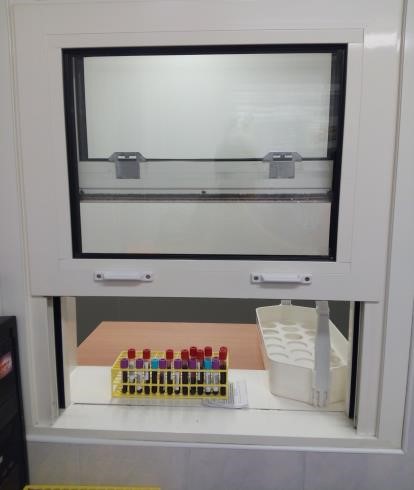 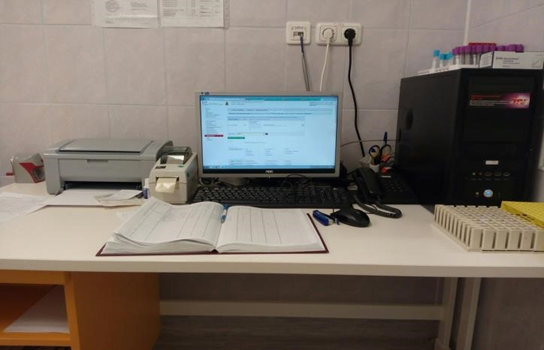 Центрифугирование биоматериалаРежимы центрифугирования приведены в таблице:Инструкция по эксплуатации центрифуги Allegra X-12 (Beckman Coulter) по программе:Перевожу переключатель питания в положение (Питание включено). На экране высвечивается Allegra X-12 (Beckman Coulter)Нажамаю клавишу (Программа) и выбираю номер требующейся программы центрифугирования. Затем нажимаю клавишу ENTER/SAVE (Ввод/Сохранение параметров).Убеждаюсь, что все параметры введены правильно, а крышка центрифуги закрыта. Нажимаю клавишу ENTER/SAVE (Ввод/Сохранение параметров), а затем клавишу START (Старт).Дожидаюсь окончания центрифугирования. После остановки ротора, сопровождающейся звуковым сигналом, нажимаю клавишу DOOR (Крышка), чтобы разблокировать крышку прибора. Открываю крышку.После окончания работы крышку центрифуги оставляю только в открытом положении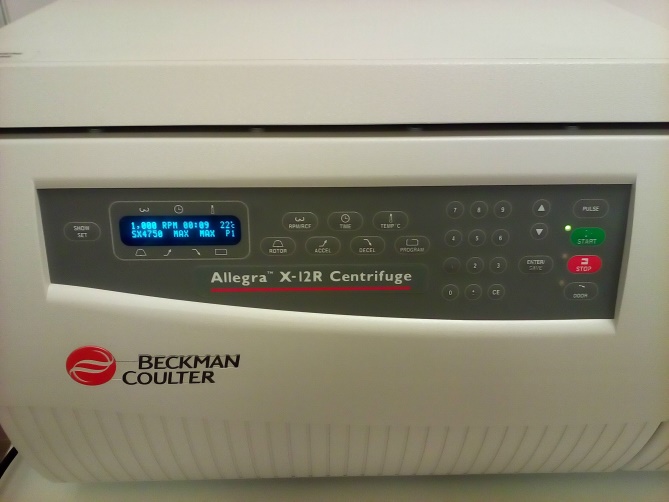 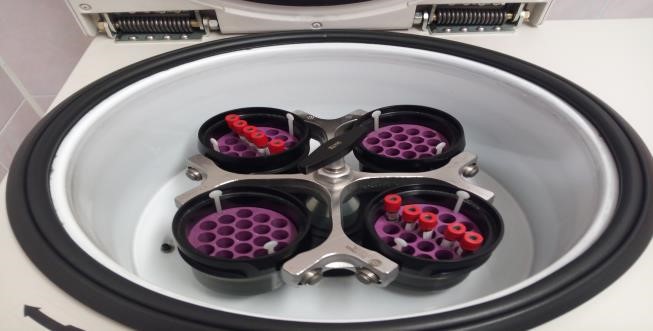 Центрифуга Allegra X-12Мутные, липемичные и гемолизированные пробы могут явиться причиной неправильных результатов. Пробы стабильны в течение 2-х часов при 22-24℃.День 3 (23.10.19)Произвожу забор крови в приёмном отделение и поликлинике по следующей схеме:1. Обработала руки гигиеническим способом согласно СМК СОП 100.2.01.19 «Обработка рук до и после манипуляций».2. Подготовила всё необходимое для забора капиллярной крови. Проверила целостность упаковок со стерильным материалом.3. Приглашаю пациента.4. Идентифицирую пациента, проверяю ФИО пациента с данными направления.5. Информирую пациента о предстоящей процедуре.6. Предлагаю пациенту занять удобное положение.7. Определяю место забора крови.8. Провожу гигиеническую обработку рук и надеваю нестерильные перчатки.9. Обрабатываю место забора крови дважды ваткой, смоченной антисептиком.10. Утилизирую использованные салфетки в ёмкость отходов класса «А».11. Вскрываю стерильный одноразовый скарификатор.12. Располагаю скарификатор перпендикулярно месту планируемого прокола.13. Произвожу прокол.14.Сбрасываю скарификатор в контейнер для сбора колюще-режущего инструментария отходы класса «Б».15. Первую появившуюся каплю крови убираю сухой ваткой.16. Утилизирую использованную ватку в ёмкость для отходов класса «Б».17. Достаю капилляр, подношу к месту прокола.18. Делаю несколько массирующих движений от периферии к месту прокола для получения достаточного объёма крови, исключая его сдавливание и касание.19.Набираю полный капилляр, переношу кровь в эппендорфы, расположенные в штативе.20. Прикладываю к месту пункции ватку, смоченную антисептиком.21. Снимаю перчатки и обрабатываю руки гигиеническим способом.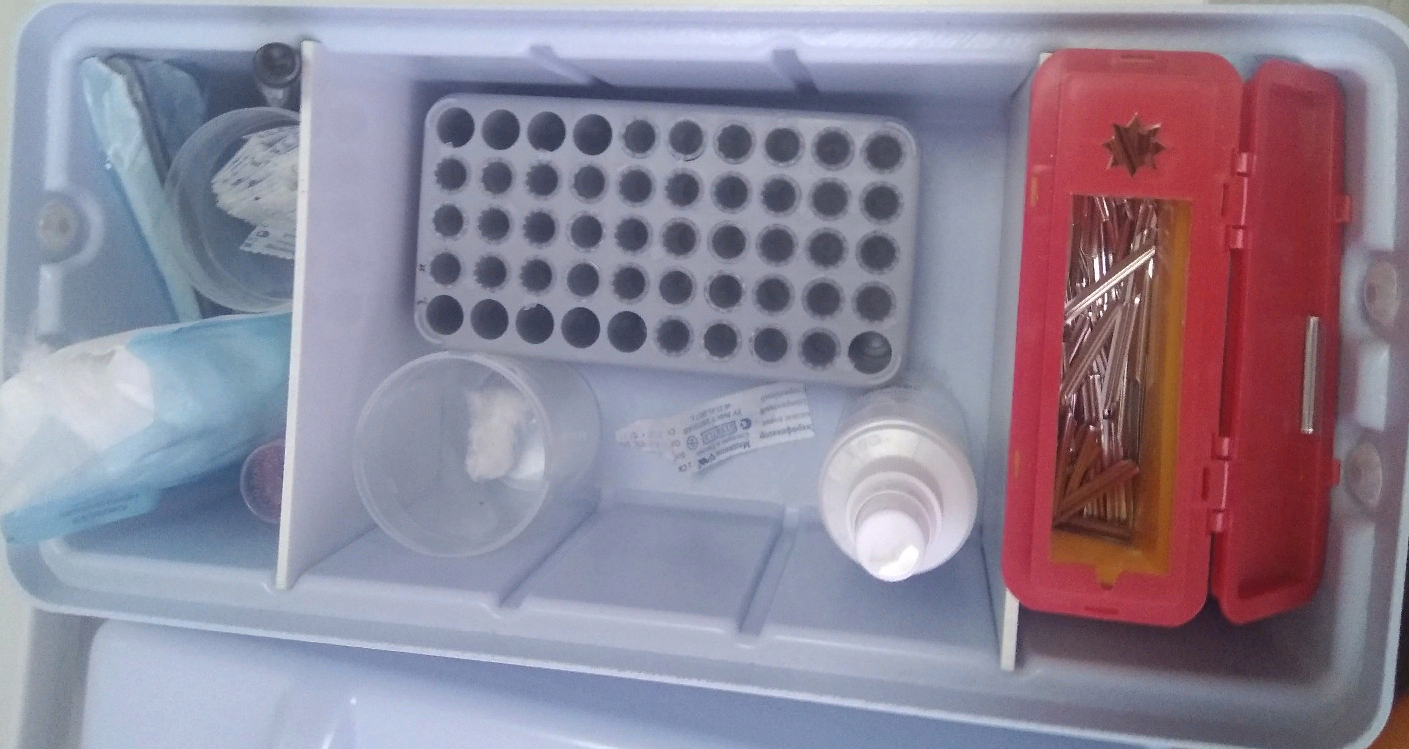 День 4 (24.10.19)Произвожу забор крови у пациентов с кардио- хирургических отделений (КХО).Определяю содержание глюкозы в крови при помощи автоматического анализатора «Энзискан Ультра».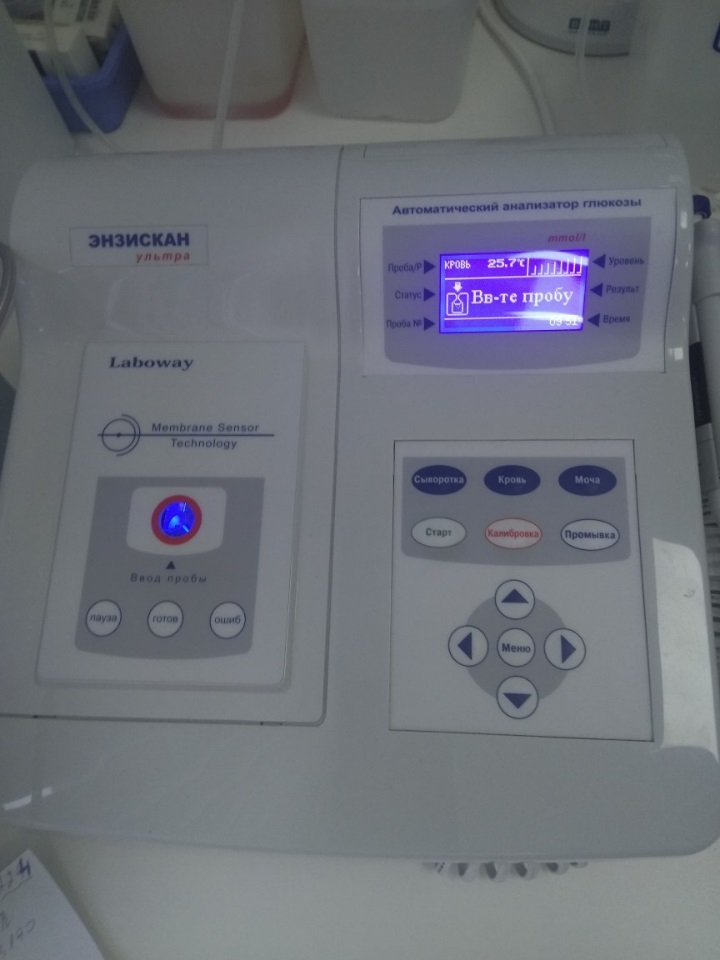 1. Надеваю перчатки.2. Одеваю наконечник на автоматическую пипетку.3. Беру пробирку эппендорфа с каппилярной кровью, набираю дозатором 50 мкл крови, ввожу исследуемый образец в измерительный канал, сбрасываю наконечник в контейнер отходов класса «Б», эппендорф отправляю туда же.4. Дожидаюсь вывода результата анализа на дисплее прибора.5. Снимаю перчатки, обрабатываю руки дезинфицирующим средством.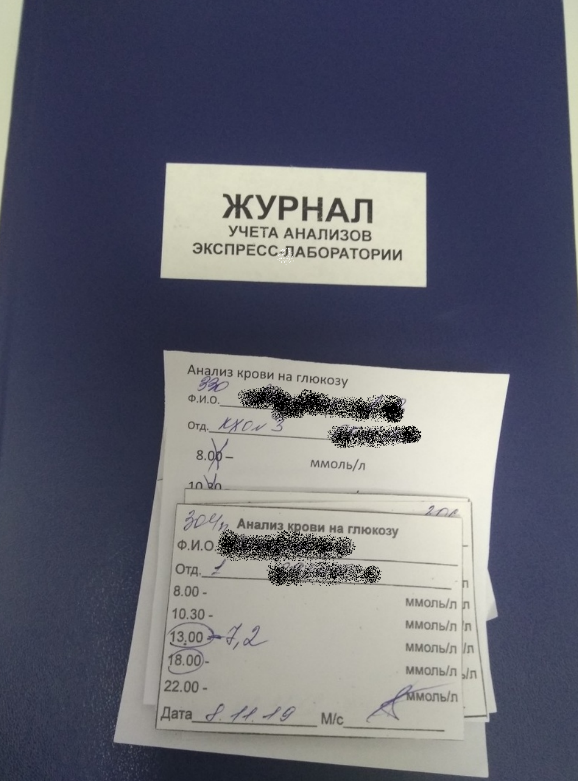 6. Вношу полученный результат в МИС через раздел «Пациенты отделения», записываю в журнал учёта анализов экспресс-лаборатории и бланк направления.Принцип работы:В реакционной камере измерительной ячейки расположен амперометрический датчик, на поверхность которого установлена ферментная глюкозооксидазная мембрана. При введении исследуемой пробы в измерительную ячейку в ферментной мембране происходит ферментативное окисление глюкозы с образованием перекиси водорода и глюконовой кислоты. В результате распада Н2О2 на электроде датчика появляется ток. По величине и силе тока можно судить о концентрации глюкозы  в  пробе.Глюкоза – бесцветное кристаллическое вещество, являющееся важным моносахаридом крови. Она считается самым универсальным источником энергии, требуемой для жизнедеятельности клеток организма. Повышение (гипергликемия) уровня глюкозы в крови наблюдается при сахарном диабете, поражениях ЦНС, заболеваниях печени; понижение (гипогликемия) при поражении почек, печени, тонкого кишечника. Нормальные значения концентрации глюкозы при измерении на анализаторе «Энзискан ультра»: День 5-7 (25-28.10.19)Произвожу определение кислотно- основного состояния артериальной/ венозной крови при помощи газового анализатора ABL 800 Flex.Для этого необходимо открыть порт, вставить шприц с кровью, нажать кнопку «Запуск». Иголку утилизировать в отдельный контейнер. Ввести № пробы, фамилию пациента, пол, температуру. После измерения анализатор издает звуковой сигнал, шприц с кровью можно извлечь из анализатора. Далее распечатывается бланк с результатами измерения показателей КОС. Кровь из шприца удалить в контейнер с дезинфицирующим раствором, сам шприц- в контейнер для отходов класса «Б». В журнал записываю фамилию пациента, отделение, в графу «КЩР артерия/вена» записываю последние три цифры номера пробы.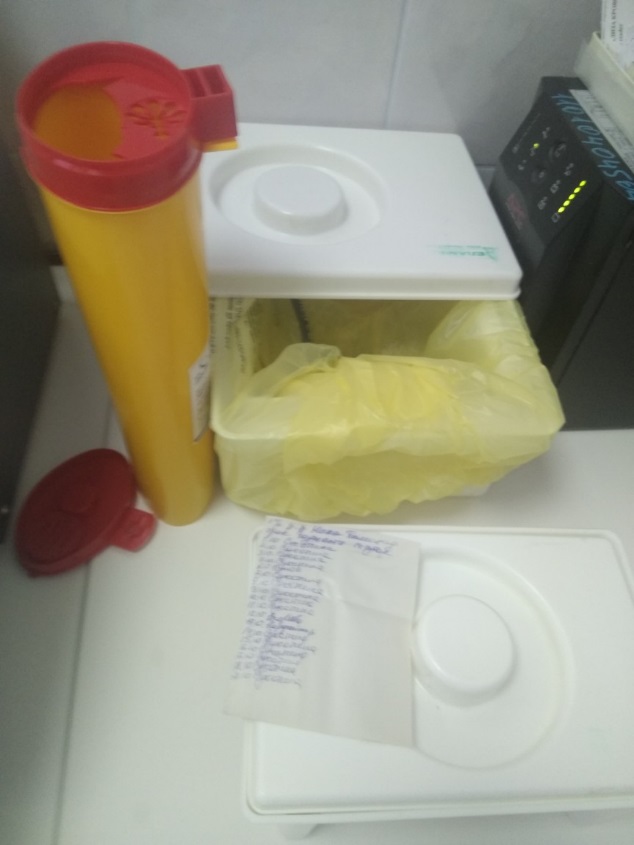 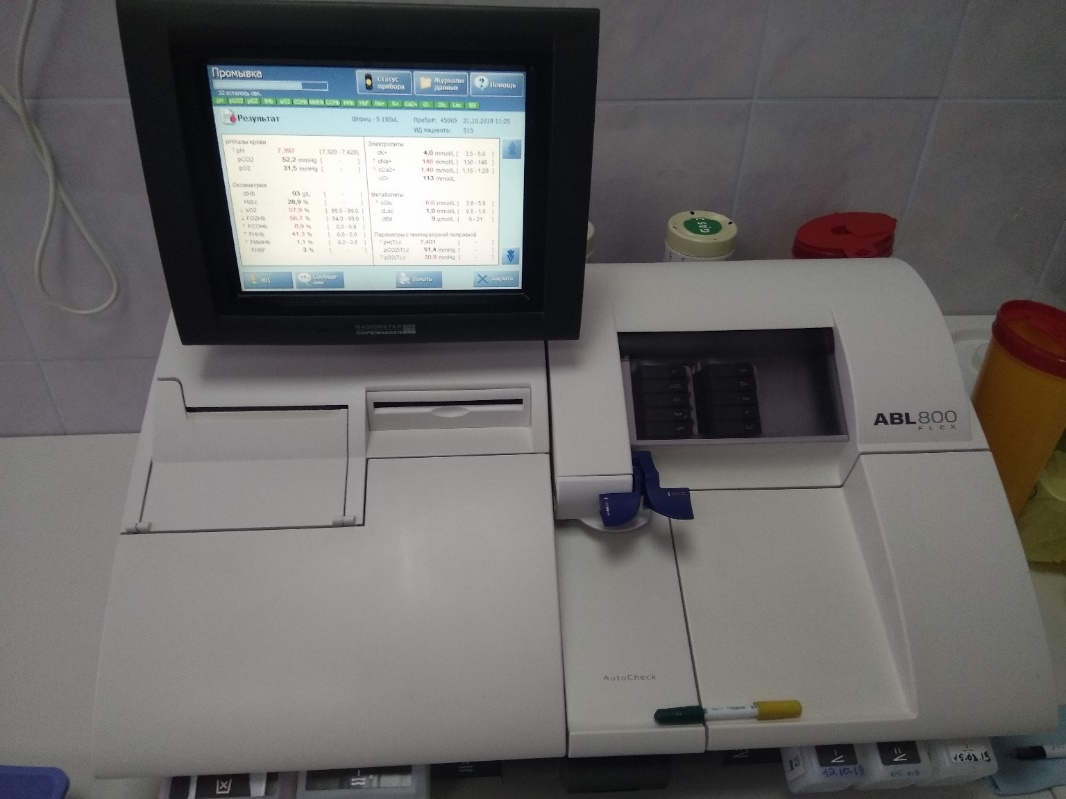 День 6 (26.10)Работа с дневником.День 8 (29.10)Определяю активированное время свёртывания при помощи экспресс- анализатора Actalyke Mini 2. 
Для этого в пробирку с магнитом вношу 400 мкл крови, закрываю крышку пробирки, вставляю её в автоматический таймер свёртывания, таймер активируется и жду появления звукового сигнала об окончании исследования. Результат вношу в журнал учёта анализов экспресс- лаборатории.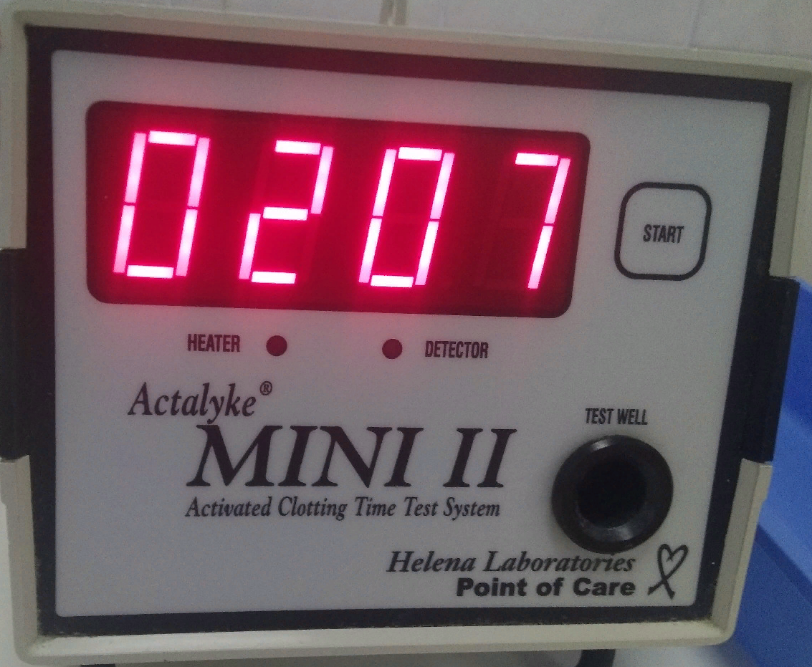 Референтные значения: 
• В норме активированное время свёртывания составляет 107±13 с. 
• При искусственном кровообращении дозу гепарина подбирают так, чтобы довести активированное время свёртывания до 400-600 с. 
• При ЭКМО активированное время свёртывания доводят до 220-260 с. 
Результат регистрируют в журнале регистрации анализов экспресс-лаборатории: записывают дату, № п/п, ФИО, отделение, № пробы, значение АСТ.	

Данный анализ позволяет оценить время свертывания цельной крови при гепаринизации. 
Активированное время свёртывания обычно измеряют перед вмешательствами, требующими экстракорпорального кровообращения, например, операциями с использованием аппаратов искусственного кровообращения, ультрафильтрацией, гемодиализом, экстракорпоральной мембранной оксигенацией (ЭКМО), а также перед инвазивными процедурами, например, катетеризацией сердца при использовании гепарина. 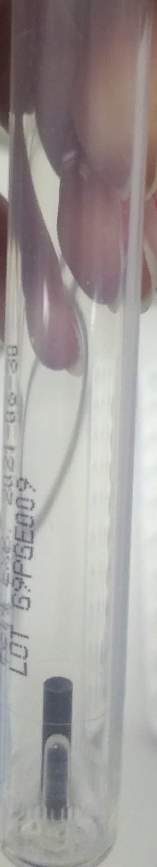 День 9 (30.10.19)Сегодня я производила окраску мазка на выявление Helicobacter pylori по Романовскому. 	- Помещаю предметное стекло в контейнер с фиксатором, жду 2-5 минут,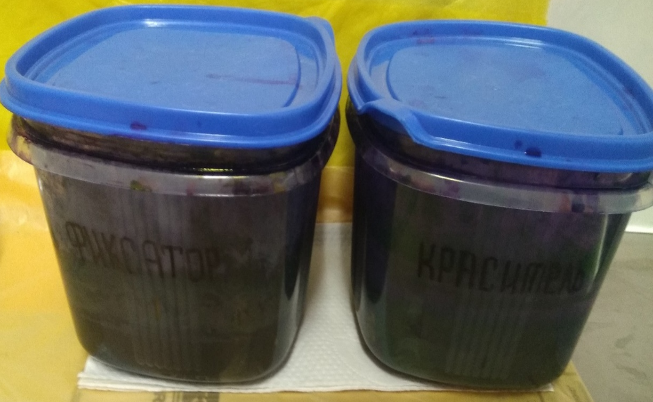 	- Промываю под проточной водой около минуты,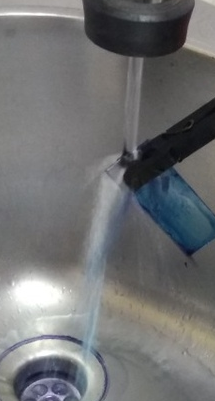 	- Помещаю фиксированный мазов в контейнер с красителем и оставляю на 10 минут,	- Достаю предметное стекло и даю обсохнуть при комнатной температуре.	- Произвожу микроскопию мазка. Высушенный мазок размещаю на предметном столике микроскопа, предварительно продезинфицированный спиртом, смотрю при помощи иммерсионного масла через объектив, который имеет буквенное обозначение "oil". 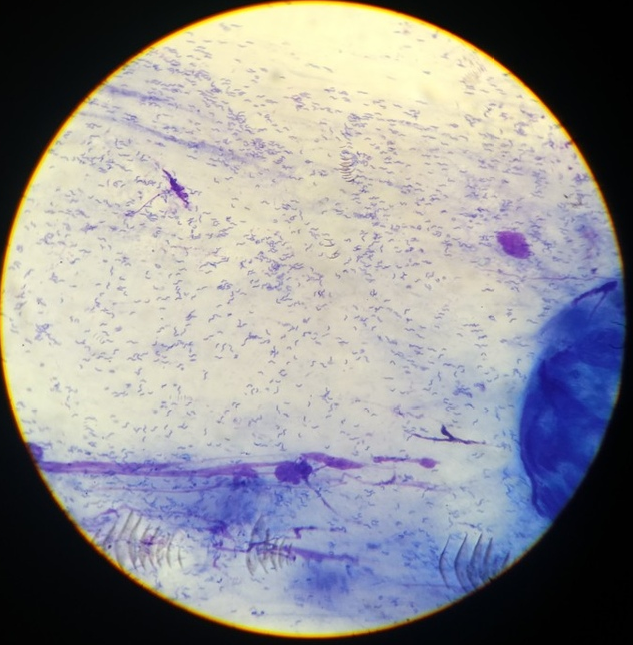 Хеликобактер пилори- имеет спиралевидную форму, грамотрицательна.Результат вношу в журнал.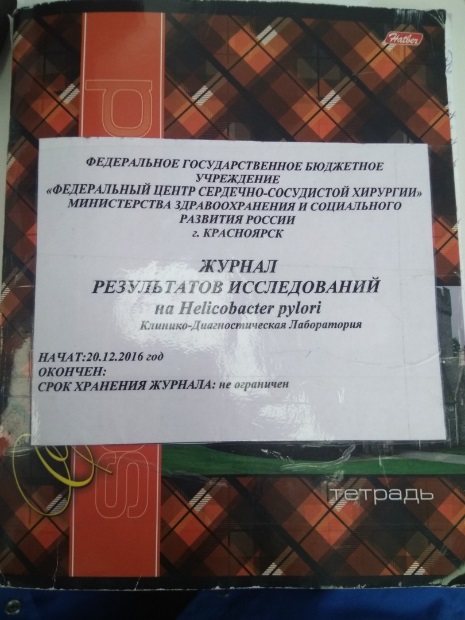 День 10-13 (31-04.10-11.19)Автоматический биохимический анализатор предназначен для проведения анализов (ферменты, субстраты, липиды, электролиты) сыворотки, плазмы крови человека, мочи, спинномозговой жидкости, а также для иммунотурбидиметрического анализа специфических белков.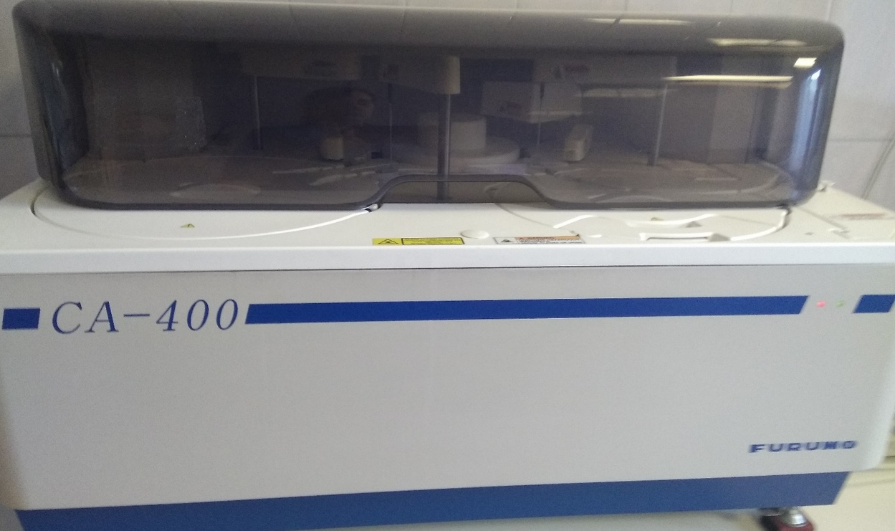 Работа с Furuno CA- 400: 
1. Убедиться, что прибор в режиме «Готов»,
2. После центрифугирования поместить пробирки без крышек с материалом в барабан для проб так, чтобы штрихкод был направлен в прорезь сканеру,
3. Нажать кнопку «Старт»,
4. Результаты распечатаются автоматически,
5. После завершения работы пробирки с биологическим материалом убрать в штатив для отработанных образцов.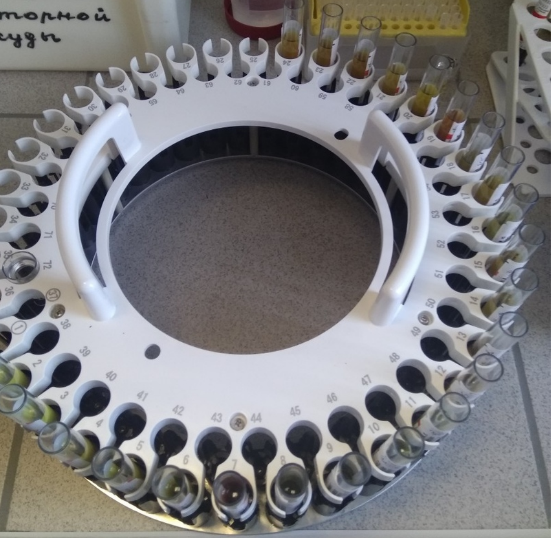 В журнал учёта биохимических исследований записываю ФИО пациента, отделение, номер амбулаторной карты. После получения результатов так же вношу их в журнал.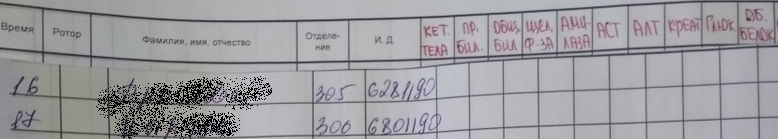 День 14 (05.11.19)Определение биохимических показателей активности ферментов на FURUNOПодготовка пациентов: · Забор крови проводится с 7 до 9 ч утра, натощак;· Перед анализом обследуемый должен исключить прием алкоголя, курение, физические нагрузки, прием лекарств;· Сдавливание сосудов при наложении жгута должно быть минимальным и не превышать 30 с;· В качестве антикоагулянта используют гепарин и его соли;· Исследование активности ферментов в сыворотке или плазме проводят в день взятия биоматериала, гепаринизированную кровь исследуют в течение 1 часа, свежую кровь – в течение 3 минут;· Следует помнить, что на активность ферментов влияет температура, наличие активаторов и ингибиторов, рН среды, поэтому все исследования проводят в сухих чистых пробирках, при 370С, строго соблюдая оптимальную рН исследуемого фермента;· Повторное оттаивание и замораживание сыворотки крови не допустимо.Амилаза – фермент, осуществляющий расщепление крахмала и гликогена. Активность амилазы в сыворотке крови повышается (гиперамилаземия) при остром панкреатите, обострении хронического панкреатита, паротите, почечной недостаточности; понижается (гипоамилаземия) при заболеваниях печени, сахарном диабете, гипотериозе. Метод определения: кинетический. Нормальные значения: 30-220 МЕЩелочная фосфатаза - фермент, участвующий в транспорте фосфора через мембрану клеток и являющийся показателем фосфорно-кальциевого обмена. Активность щелочной фосфатазы в сыворотке крови повышается при механической желтухе, циррозе печени, холецистите, холестазе, рахите у детей, миеломной болезни; понижается при гипотириоз, старческом остеопорозе, замедленном росте у детей. Метод определения: кинетический. Нормальные значения: 20-130 МЕЛактатдегидрогиназа – фермент, катализирующий превращение молочной кислоты в пируват и наоборот. Активность ЛДГ в сыворотке крови повышается при инфаркте миокарда, недостаточности функций сердечнососудистой и легочной систем, гемолитической анемии, воспалительных заболеваниях печени, повреждении мышц. Метод определения: кинетический. Нормальные значения: 120-240 МЕАланинаминотрансфераза, аспартатаминотрансфераза - эндогенный фермент из группы трансфераз, подгруппы аминотрансфераз (трансаминаз), широко используемый в медицинской практике для лабораторной диагностики повреждений печени. Активность АлАТ, АсАТ в сыворотке крови повышается при инфаркте, остром вирусном гепатите; понижается при хроническом гепатите, циррозе печени, механической желтухе.  Метод определения: кинетический. Нормальные значения: АЛТ- 4-36 МЕ, АСТ- 8-33 МЕ.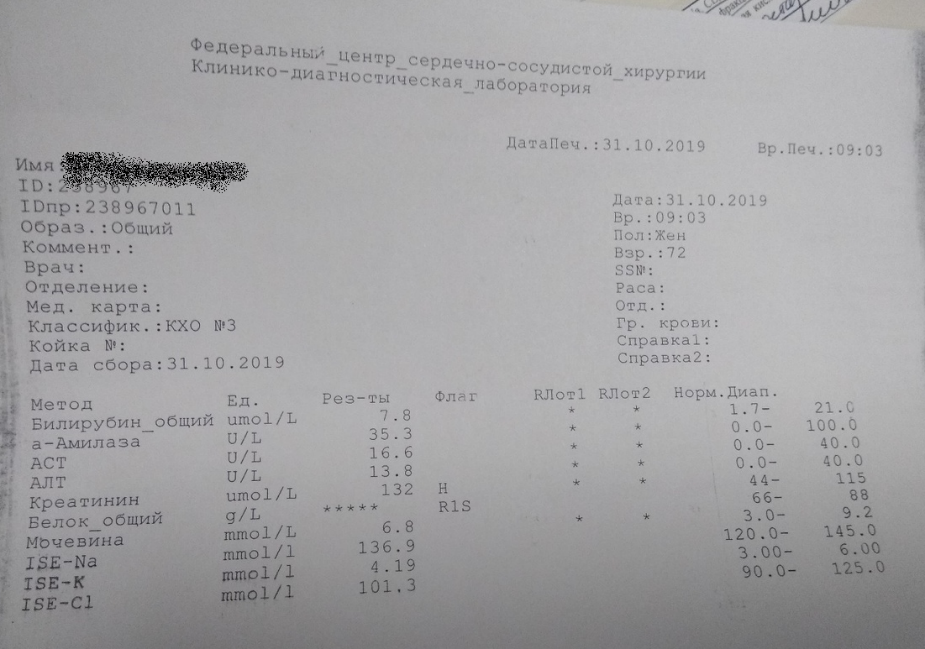 День 15 (06.11.19)Определение биохимических показателей белкового обмена на FURUNOПодготовка обследуемых:· Забор крови делают утром с 8 до 10 часов утра. В экстренных случаях взятие крови осуществляется в любое время дня.· Кровь берут натощак, после 8-12-часового голодания.· Воздержание от приема алкогольных напитков не менее 24 часов.· Исключается физическое напряжение и эмоциональное возбуждение, для чего дают обследуемому отдохнуть 15 минут.Общий белок - это концентрация альбуминов и глобулинов жидкой составляющей крови в сумме, выраженная количественно. Повышение (гиперпротеинемия) уровня общего белка в крови встречается при миеломной болезни, ожогах, хроническом нефрите; понижение (гипопротеинемия) при голодании, воспалительных процессах печени, повышенном распаде белков. Метод определения: биуретовый.. Нормальные значения: 65-85 г/лМочевина – это один из конечных продуктов распада белков. Повышение (гиперуремия) уровня мочевины в крови наблюдается при острой почечной недостаточности, приеме некоторых лекарственных препаратов; снижение (гипоуремия) при тяжелых поражениях печени, голодании, после гемодиализа.  Метод определения: ферментативный (уреазный) кинетический Нормальные значения: 2,5- 8,3 ммоль/лКреатинин - конечный продукт обмена белков. Повышение (гиперкреатининемия) уровня креатинина в крови наблюдается при резко выраженном нарушении функции печени, воспалительных заболеваниях легких, у больных сахарным диабетом; снижение (гипокреатининемия) при лейкозах, хронических заболевания почек. Метод определения: кинетическим по Яффе без депротеинизации Нормальные значения: М: 44-115 мкмоль/л, Ж: 44-97 мкмоль/л.Билирубин - жёлчный пигмент, один из главных компонентов жёлчи в организме человека. Повышение (гипербилирубинемия) уровня билирубина в крови наблюдается при повышенном распаде эритроцитов, воспалительных процессах печени.  Метод определения: Ендрашика- Гроффа. Нормальные значения: 3,4-20,5 мкмоль/л.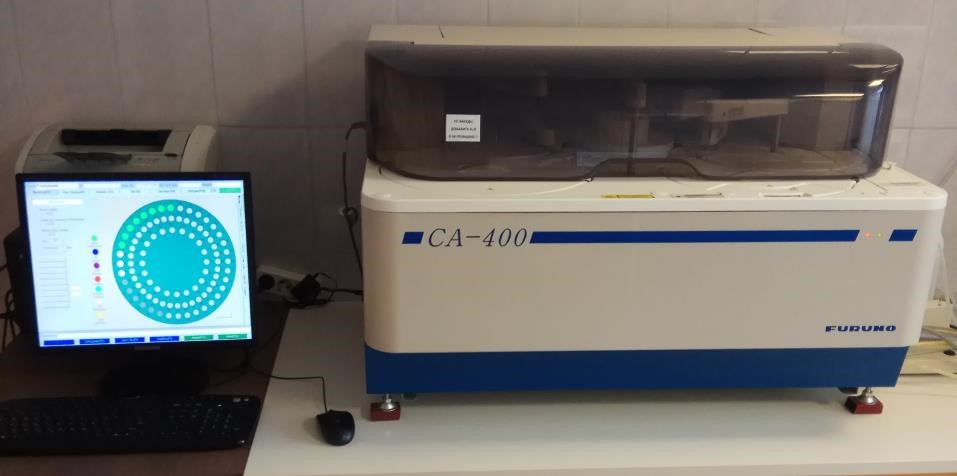 День 16 (07.11.19)Определение биохимических показателей липидного обмена на FURUNOПодготовка пациента:взятие материала для исследования липидов проводится натощак, не менее чем через 12-14 часов после приема пищи;время взятия биологического материала с 7 до 9 ч утра, доставка в лабораторию не позднее 10 ч утра;исключение алкоголя должно быть не менее, чем за 24 часа до взятия биоматериала, что особенно важно для таких показателей как ТАГ, Хс, ЛПВП;за неделю до взятия крови из диеты следует исключить жиры, за две недели – препараты, снижающие уровень липидов;сдавливание сосудов при наложении жгута должно быть минимальным и не превышать 1 мин;физическая и мышечная нагрузка, тренировки должны быть исключены как минимум за 3 дня до взятия крови;для исключения влияния положения тела, обследуемый должен находится в покое, сидеть или лежать не менее 5 мин, в связи с изменением концентрации ряда компонентов при переходе пациента из горизонтального положения в вертикальное;в качестве антикоагулянта при получении плазмы рекомендуется использовать ЭДТА;отделение полученной плазмы проводят не позднее чем через 2 ч;сыворотку и плазму можно хранить в закрытом сосуде в холодильнике в течение 5 дней, при –200С в течение 3 месяцев, повторное оттаивание и замораживание сыворотки не допускается.Холестерин – это вторичный одноатомный ароматический спирт. Повышение (гиперхолестеринемия) уровня холестерина в крови наблюдается при наследственно обусловленных нарушениях метаболизма, ишемической болезни, заболевания почек; понижение (гипохолестеринемия) при злокачественных новообразованиях, болезнях печени. Метод определения: ферментативный. Нормальные значения: 3.0-5.2 ммоль/л.Триглицериды – это сложные эфиры глицерина и высших жирных кислот. Повышение (гипертриглицеридемия) уровня ТГ в крови наблюдается при хронической ишемической болезни сердца, вирусном гепатите; понижение (гипотриглицеридемия) при гипертиреозе, синдроме мальабсорбции. 
		Метод определения: ферментативный. Нормальные значения: 0.55-1.65 ммоль/л.Хс-ЛПНП – это холестерин липопротеинов низкой плотности или В холестерин.  Повышение уровня Хс-ЛПНП в крови наблюдается при ишемической болезни сердца, сахарном диабете; понижение при злокачественных новообразованиях, анемии. Хс-ЛПВП – это холестерин липопротеинов высокой плотности или А – холестерин. Повышение уровня Хс-ЛПВП в крови наблюдается при циррозе печени, алкоголизме; понижение при атеросклерозе, инфаркте миокарда. День 17 (08.11.19)Определение содержания показателей минерального обмена на FURUNOПодготовка пациента:Предпочтительным материалом для исследования является сыворотка крови, негемолизированная и не желтушная;Кровь берется натощак, последний прием пищи перед взятием крови не менее, чем за 12 ч. Следует исключить физические нагрузки, прием алкоголя, продукты, содержащие исследуемые минеральные вещества;Не менее, чем за 5 дней следует исключить препараты, содержащие железо, кальций и т.д.;При заборе крови пациент находится в положении сидя или лежа, при повторных исследованиях следует соблюдать одно и то же положение тела;Кровь собирают в неметаллическую и не стеклянную посуду, пластмассовые пробирки, избегая венозного стаза и гемолиза;При транспортировки биоматериала следует избегать вибрации пробирок, длительное хранение цельной крови недопустимо;При получении сыворотки кровь следует как можно быстрее отцентрифугировать, и отделить ее от сгустка и клеток крови;В программе срочных анализов определение натрия и калия должно быть выполнено не позднее 30 мин с момента поступления.Кальций – это внутриклеточный катион, около 90% содержится в костях. Повышение (гиперкальциемия) уровня Ca наблюдается при злокачественных новообразованиях, миеломе; понижение (гипокальциемия) при хирургическом вмешательстве, недостатке витамина Д. 
Метод определения: фотометрический количественный с Арсеназо 3 или колориметрический с о- крезолфталеиновым комплексом. Нормальные значения: 2,0-2,8 ммоль/л.Натрий – это основной внеклеточный катион, определяет осмотическую активность плазмы. Повышение (гипернатриемия) уровня Na в крови наблюдается при хроническом заболевании почек, несахарном диабете; понижение (гипонатриемия) при гипергликемии, сердечной недостаточности. Нормальные значения: 135- 150 ммоль/лКалий - основной внутриклеточный катион. 98% калия находится в клетках. В основном К содержится в мышцах и печени. Повышение (гиперкалиемия) уровня в крови наблюдается при распаде опухоли, гормональных расстройствах; понижение (гипокалиемия) при функциональных расстройствах выделительных систем, нервных перегрузках. Нормальные значения: - 3,8-5,1 ммоль/лМагний - внутриклеточный катион. 50% содержится в костях, 49% - в мягких тканях, мышцах и 1% - во внеклеточной жидкости. Повышение (гипермагниемия) уровня Mg в крови наблюдается при почечной недостаточности, гепатитах; понижение (гипомагниемия) при неврологических нарушениях, острых инфекционных заболеваниях. Метод определения: колориметрический без деспроитенизации. Нормальные значения: 0,8-1,0 ммоль/лЖелезо – это внутриклеточный микроэлемент, является постоянной составной частью гема Hb. Повышение (гиперферремия) уровня Fe в крови наблюдается при анемиях, поражениях печени; понижение (гипоферремия) при хронической почечной недостаточности, нефротическом синдроме.Метод определения: колориметрический метод без депротеинизации с феррозином или хромагеном. Нормальные значения: М: 9,5-30 ммоль/л,  Ж: 8,8-27 ммоль/л День 18 (09.11.19)Заполнение дневника.День 19-20 (11-12.11.19)Работа в гематологическом отделе.ACL TOP 500 CTS - это современная система для оценки параметров коагуляции с максимальной автоматизацией процесса и широкими исследовательскими возможностями, оптимальна для лабораторий с потоком по гемостазу около 200 проб в день. Возможно единовременное расположение на борту 40 позиций реагентов и 80 пробирок. При работе возможно использование закрытых пробирок. Исследовательская панель позволяет проводить полную диагностику системы плазменного гемостаза. Выполняемые исследования: протромбиновое время, АЧТВ, тромбиновое время, фибриноген, одиночные факторы (VII, X, V, II, XII, XI, IX, VIII), протеин S, протеин С, антитромбин, активность Ха и IIa факторов, плазминоген, Д-Димер, ПДФ, фактор Виллебранда, фактор XIII.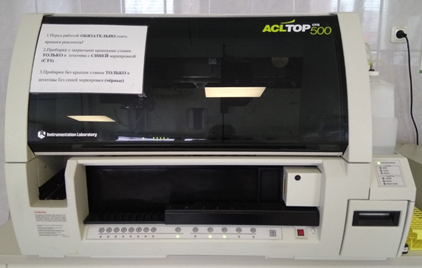 Для работы с аппаратом необходимо загрузить исследуемые пробирки с центрифугированной кровью в специальный канал так, чтобы машина смогла считать штрих-кода. Проверить правильность счёта, если все пробы горят синим без знака вопрос в середине, можно запускать коагулометр. 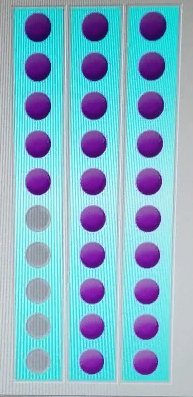 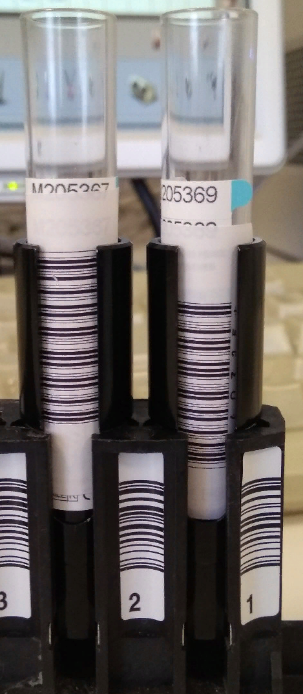 После измерения подтверждаем результаты, чтобы они отправились в Cordis. Печатаем результаты анализа, регистрируем их в журнале регистрации показателей гемостаза (указываем дату, № п/п, отделение, ФИО пациента, № пробы, ИД пациента, значение ПВ, МНО и тд.)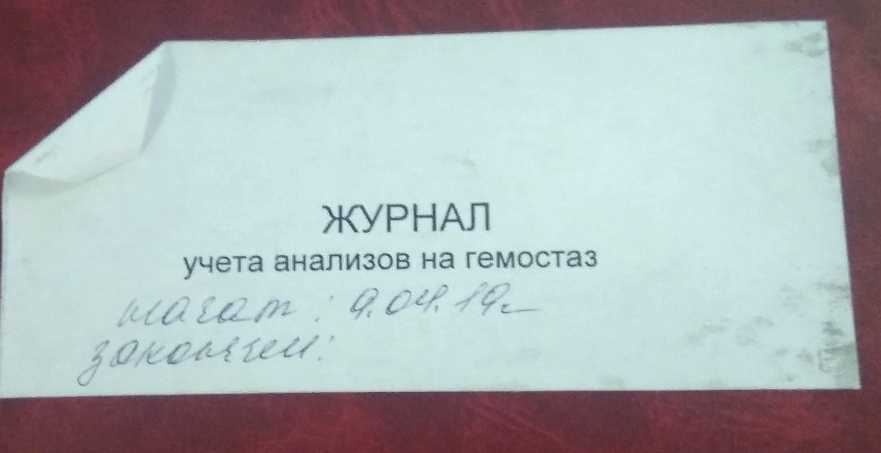 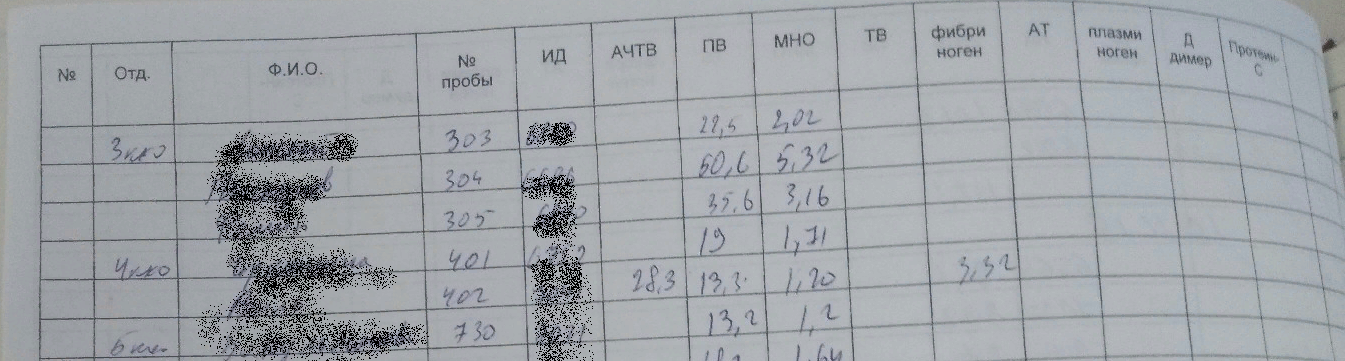 	Регистрируем полученные результаты в ЛИС Cordis: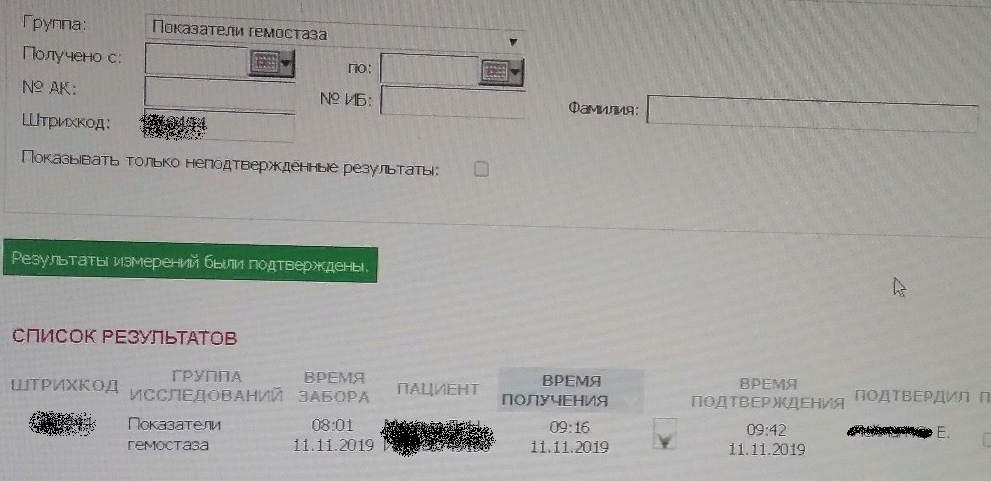 Нормальные значения:День 21 (13.11.19)Определение протромбинового времениТромбопластин (из головного мозга кролика) (Ренампластин) предназначен для определения протромбинового времени (ПВ) в плазме венозной крови, и Международного Нормализованного Отношения (МНО)Определение протромбинового времени - это высокочувствительный скрининговый  тест,  который  выявляет  нарушения факторов внешнего пути свертывания крови (ф. II, V, VII и X) и рекомендуется для:мониторинга терапии непрямыми антикоагулянтами;диагностики наследственных и приобретенных коагулопатий;диагностики заболеваний печени.Ренампластин предназначен для работы на всех типах полуавтоматических и автоматических коагулометров и ручным методом.Оборудование и материалы:•	центрифуга лабораторная;•	пипетки полуавтоматические (50-200 мкл и 200-1000 мкл);•	пробирки пластиковые 10 мл;•	реагент  для  приготовления  стабилизатора  крови  (Цитрат  натрия)  или вакуумные системы для взятия крови с 3,2%  цитратом натрия;•	плазма-калибратор для определения МНО и протромбина по Квику (Протромбин-калибратор);•	вода дистиллированная;•	физиологический раствор (0,9% раствор NaCl)Принцип: клоттинговый. При добавлении к цитратной плазме избытка тканевого тромбопластина и ионов  кальция  время образования  сгустка фибрина зависит только от активности факторов внешнего и общего пути коагуляции: I, II, V, VII, X. Определяется время от момента добавления к исследуемой плазме Ренампластина до момента образования сгустка фибрина.Образцы плазмы крови для анализа не должны быть гемолизированы, содержать сгустки, примесь эритроцитов, не должны контактировать со стеклянной поверхностью.Условия хранения биоматериала: Время хранения исследуемой плазмы до анализа - не более 8 ч при комнатной температуре. Не допускается хранение образцов при температуре 2-8 С в связи с возможностью холодовой активации фактора VII.При  работе  с  кровью  общим  правилом  является  немедленное  отделение плазмы от форменных элементов, так как некоторые вещества могут поглощаться и инактивироваться эритроцитами и лейкоцитами.Проведение анализа на автоматическом коагулометре:Выбрать на коагулометре программу для определения протромбинового времени.Поместить флаконы с приготовленными реагентами в соответствующие ячейки коагулометра.Поместить контрольные и исследуемые образцы плазмы в соответствующие ячейки коагулометра.Запустить программу измерения.Считать результаты.Удлинение ПВ может быть связано с:- дефицитом факторов внешнего пути свертывания (II, V, VII, X);- дефицитом витамина К;- приемом антикоагулянтов непрямого действия (например, варфарина и др.);- ДВС-синдромом (фаза гипокоагуляции);- афибриногенемией, гипофибриногенемией, дисфибриногенемией;- заболеванием печени- антикоагулянтами прямого действия (гепарин);- злокачественными опухолями.Укорочение ПВ свидетельствует об:- активации внешнего пути свертывания и гиперкоагуляции;- повышении активности факторов внешнего пути свертывания;- ДВС-синдроме.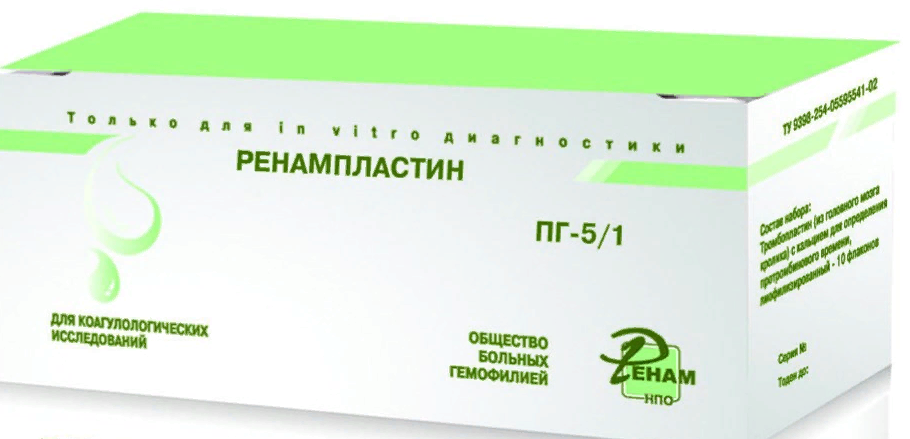 День 22 (14.11.19)Определение содержания фибриногена
Определение содержания фибриногена в плазме крови является одним из основных тестов при исследовании гемостаза. Тест предназначен для измерения содержания фибриногена в плазме при гиперфибриногенемии, которая связанна с тяжестью воспалительных, иммунных, деструктивных процессов, а также является одним из факторов повышенного риска развитиягипервискозного синдрома, артериальных тромбозов и инфарктов органов, а также при остром ДВС-синдроме, при лечении фибринолитиками, при врожденных гипо- и дисфибриногенемиях.
Набор реагентов для определения содержания фибриногена (Фибриноген-тест) предназначен для работы на всех типах полуавтоматических и автоматических коагулометров.
Принцип метода. Измеряется время свертывания разбавленной в 10 раз цитратной плазмы крови при добавлении избытка тромбина. В этой системе время образования сгустка фибрина зависит только от концентрации в плазме фибриногена, определяемой по калибровочному графику разведений плазмы-калибратора с установленным содержанием фибриногена.
Нормальный диапазон значений фибриногена  2,0 – 4,0 г/л.
Снижение концентрации фибриногена наблюдается при врожденном дефиците фибриногена (афибриногенемия, гипофибриногенемия, дисфибриногенемия), при ДВС-синдроме, тяжелых поражениях печени, острых фибринолитических состояниях, злокачественных опухолях и при лечении фибринолитиками.
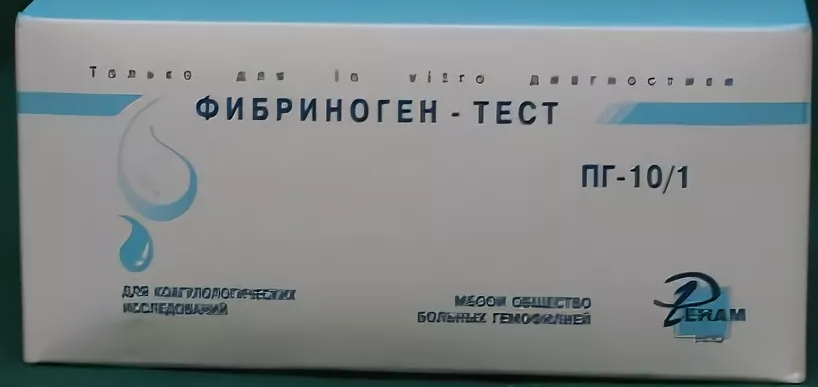 Повышение концентрации фибриногена наблюдается при гиперфибриногенемии, инфекционных заболеваниях, при тромбозах и тромбоэмболиях, в том числе у больных инфарктом миокарда, ишемическим инсультом, в последние месяцы беременности, после хирургических операций, при воспалительных процессах, при заболеваниях почек.День 23 (15.11.19)Определение АЧТВ
Активированное частичное тромбопластиновое время (АЧТВ) является одним из наиболее распространенных и чувствительных тестов для выявления широкого диапазона коагуляционных нарушений. АЧТВ изменяется в зависимости от различных количеств фибриногена, активности протромбина, факторов V, VIII, IX, X, XI, XII, факторов контакта, присутствия специфических ингибиторов факторов свертывания VIII и IX. АЧТВ является широко применяемым методом мониторинга эффективности парентерального введения гепарина. При этом время свертывания увеличивается пропорционально уровню гепарина. У пациентов, принимающих пероральные антикоагулянты, снижаются уровни циркуляции факторов II, VII, IX и X, поэтому АЧТВ может увеличиваться. В присутствии неспецифичных ингибиторов, например волчаночного антикоагулянта, АЧТВ может удлиняться. 
Набор реагентов для определения активированного частичного тромбопластинового времени (АЧТВ-тест) предназначен для работы на всех типах полуавтоматических и автоматических коагулометров. 

Принцип метода: К исследуемой плазме крови последовательно добавляют АЧТВ-реагент, представляющий собой водный раствор эллаговой кислоты (активатор внутреннего пути свертывания) в комплексе с соевыми фосфолипидами, и кальций хлористый. В процессе измерения АЧТВ регистрируют время от момента добавления ионов кальция до момента образования сгустка. 

Нормальный диапазон значений в среднем 25 -35 сек и указан в паспорте для каждой серии набора. 

Плазму крови после получения или анализируют сразу, или помещают во флаконы с плотно закрывающимися крышками и замораживают при температуре не выше -20°С. 
Условия хранения плазмы: Время хранения исследуемой плазмы до анализа - не более 4 ч при комнатной температуре и не более 8 ч при температуре 2-8°С. Допускается однократное замораживание плазмы при температуре -18-20°С и хранение при этой температуре не более 2 мес. 
Для исследований необходимо использовать плазму крови, лишенную тромбоцитов, полученную двойным центрифугированием. 
После первого центрифугирования плазму перенести в другую пробирку и повторно центрифугировать 15 мин при 3000 об/мин. Немедленно после центрифугирования перенести верхний слой плазмы (не более половины объема) в пластиковую пробирку.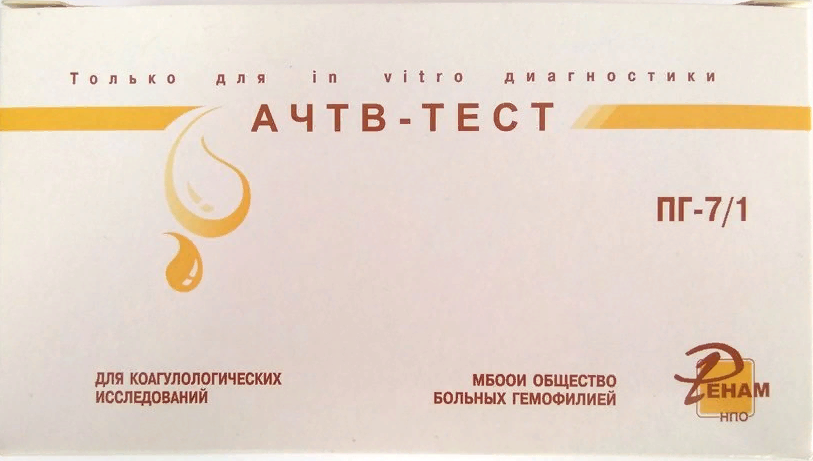 День 24 (16.11.19)Защита дневника.№ п/пДатаЧасыоценкаПодпись руководителя.121.10222.10323.10424.10525.10626.10Заполнение дневника728.10829.10930.101031.101101.111202.11Заполнение дневника1304.111405.111506.111607.111708.111809.11Заполнение дневника1911.112012.112113.112214.112315.112416.11Защита дневникаВид помещения (зоны)НазначениеОснащениеДиспетчерскаяПрием и регистрация биоматериалаПКЦентрифужнаяЦентрифугирование вакутейнеровЦентрифугиЭкспресс-лабораторияПроведение исследований показателей КОС, АСТ, уровня глюкозы, регистрация результатовАнализаторы глюкозы автоматические Энзискан Ультра, анализатор газов крови ABL800 FLEX, , ПКБиохимическая лабораторияПроведение биохимических исследованийАвтоматический биохимический анализатор СА-400 (FURUNO), 2 шт. ПКГематологическая лабораторияПроведение гематологических исследованийКоагулометры автоматические, микроскоп, ПКОтдел гемостаза и иммуноизологииПроведение исследований показателей гемостазаАвтоматический анализатор системы гемостаза ACL TOP 500 CTS,  автоматический коагулометр ACL 9000, ПКОбщеклиническая лабораторияПроведение ОАМАнализатор мочи, центрифуга, микроскоп. ПКОкраска мазковФиксация и окрашивание мазковКонтейнеры с фиксатором и красителемБактериологический отделПроведение бактериологических исследованийПК, термостатЧистая моечнаяДезинфекция инструментария, посудыДистилляторГрязная моечнаяДезинфекция инструментария, посудыКонтейнеры для дезинфекцииПомещение для временного хранения отходовВременное хранение отходовКонтейнеры утилизации отходов класса А и БКомната уборочного инвентаряХранение уборочного инвентаряУборочный инвентарьНазвание рабочего журналаНазначениеЖурнал регистрации биоматериалаРегистрация поступающего биоматериалаЖурнал регистрации биохимических показателейРегистрация результатов бихимических исследованийЖурнал регистрации анализов экспресс-лабораторииРегистрация анализов экспресс-лабораторииЖурнал регистрации гематологических исследованийРегистрация результатов гематологических исследованийЖурнал регистрации исследований гемостазаРегистрация результатов исследований гемостаза№ программыКоличество оборотовВремя, мин.Т, ℃Назначение исследований130001521Биохимические 23750521Группы крови334001521Коагулограмма 41000521Агрегация тромбоцитовКатегорияКонцентрация глюкозы, ммоль/лДети старше 5-6 лет3,33-5,55Взрослые до 60 лет4,44-6,38Взрослые старше 60 лет4,61-6,10ПоказательЗначениеПВ, сек12-18МНО 0,85-1,15Протромбин 70-130Фибриноген2-4 г/л